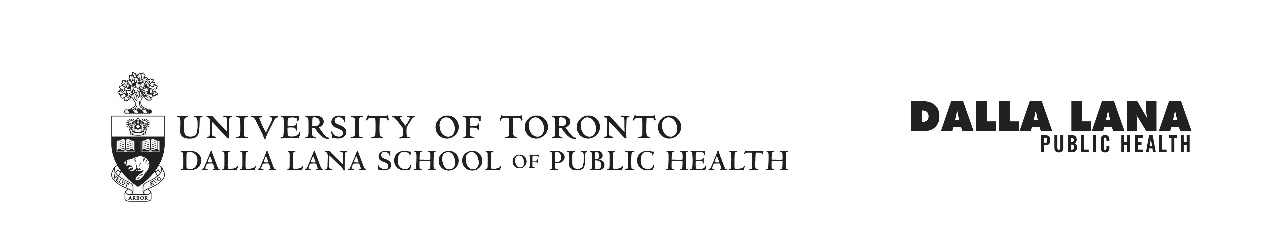 Practicum Amendment formStudent’s name: 	__________________________________________________________Practicum Supervisor: ____________________________________________________________Please complete the sections below that are relevant to your practicum amendment (e.g. your dates have changed; your objectives/ activities/ products have changed).  Practicum supervisor:	Name: _________________________________________________________Phone:	________________________________________________________e-mail:	________________________________________________________Dates of practicum:		Beginning:	_________________________________________________	End: 		_________________________________________________	Hours per week: ___________________________________________How have the original objectives listed in the Planning Framework changed? Please explicitly identify the new objectives. How have the specific activities to be performed during the practicum changed? Please list the new activities.How have the products to be submitted at the end of the practicum changed? Please list the new products to be submitted. Other relevant changes: SIGNATURESPracticum Supervisor: 		 _________________________________________  	Date ______________Student: 			___________________________________________  	Date ______________Students, please upload completed form to Blackboard. For any questions or concerns contact the Practicum Placement Officer: practicum.dlsph@utoronto.ca  